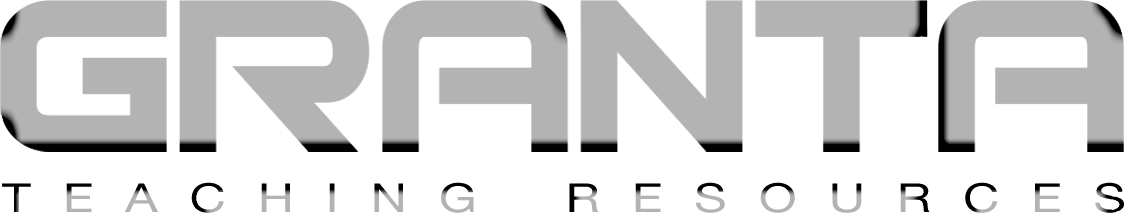 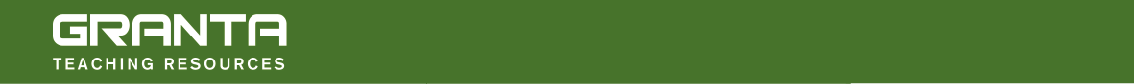 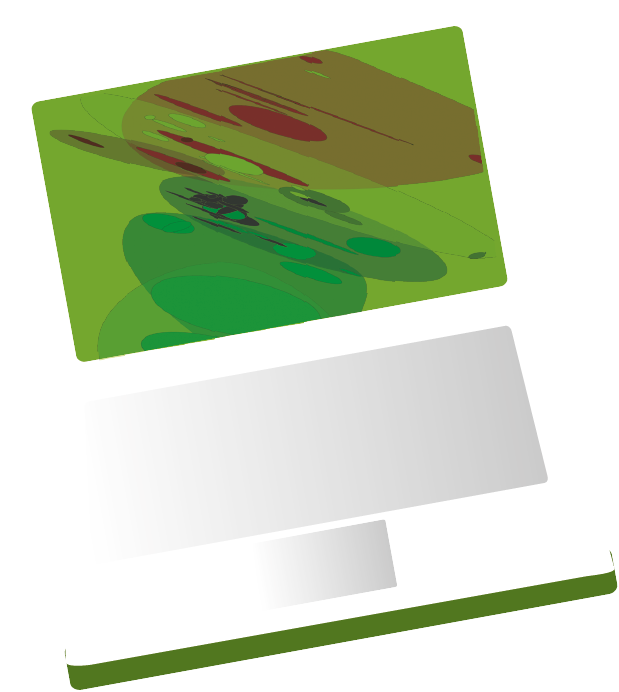 ContenidoObjetivos (10 líneas máx.)Planteamiento del Problema (8 líneas máx.)Solución Propuesta (28 líneas máx.)Resultados y Conclusiones (28 líneas máx.)Bibliografía (28 líneas máx.)AnexosAprovecha estas dos páginas para poner gráficos, ecuaciones, formulas, imágenes…